            В соответствии с Законами Чувашской Республики от 15 апреля 1996 г. №7 «О защите населения и территорий от чрезвычайных ситуаций природного и техногенного характера», от 18 октября 2004 г. №19 «Об организации местного самоуправления в Чувашской Республике»,  постановлением Кабинета Министров Чувашской Республики от 26 мая 2006 г. №139 «Об утверждении Правил охраны жизни людей на воде в Чувашской Республике», Указанием Кабинета Министров Чувашской Республики от 12 сентября 2019 г. № 17 «Об обеспечении безопасности людей на водных объектах Чувашской Республики в осенне-зимний период 2019/2020 года» и в целях обеспечения безопасности людей на водных объектах Чувашской Республики в осенне-зимний период 2019/2020 года, администрация Мариинско-Посадского района Чувашской     Республики п о с т а н о в л я е т:Рекомендовать администрациям городского и сельских поселений   Мариинско-Посадского района Чувашской Республики:- предусмотреть при формировании бюджетов органов местного самоуправления финансирование мероприятий по обеспечению безопасности людей на водных объектах;- назначить должностных лиц органов местного самоуправления, ответственных за обеспечение безопасности на водных объектах, и участвующих совместно с надзорными органами в проводимых проверках;- в срок до 1 ноября 2019 г. разработать и согласовать с отделом специальных программ администрации Мариинско-Посадского района Чувашской Республики планы взаимодействия по обеспечению безопасности людей на водных объектах в осенне-зимний период с отражением имеющихся сил и средств, предназначенных для предупреждения и ликвидации чрезвычайных ситуаций, с учетом особенностей территорий;- организовать взаимодействие с имеющейся на территории района спасательной станцией «Марпосадская» с целью оперативного проведения спасательных работ; - организовать с участием сотрудников спасательной станции «Марпосадская» и Мариинско-Посадским участком Центра ГИМС МЧС России по Чувашской Республике проведение инструкторско-методических занятий на местах по отработке вопросов охраны жизни и здоровья людей на льду (воде) в период ледостава;- организовать с момента образования ледостава на водоемах ежедневное проведение замеров толщины льда и определение его структуры в утреннее и вечернее время, в периоды оттепели и снеготаяния производить замеры и в дневные часы;- выставить предупреждающие знаки в опасных для движения транспорта и пешеходов участках;- организовать работу межведомственных рабочих групп в местах массового выхода людей на лед с целью профилактики несчастных случаев, правонарушений в области природоохранного законодательства;- организовать работу по выявлению незарегистрированных мест массового выхода людей на лед и принять необходимые меры по обеспечению их безопасности;- размещать в СМИ, на официальных сайтах администраций городского и сельских поселений в сети Интернет информационные материалы о состоянии льда в традиционных местах массового отдыха и подледного лова рыбы, правилах поведения на льду и оказания первой помощи пострадавшим, а также публиковать сведения о несчастных случаях на льду.- определить:а) потенциально опасные участки водоемов и обозначить их соответствующими предупреждающими знаками;б) специальные места для массового подледного лова рыбы рыболовами-любителями в зимний период и организовать на них временные спасательные посты и пункты обогрева;в) места пеших переправ в соответствии с Правилами охраны жизни людей на воде в Чувашской Республике и требованиями руководящих документов, обеспечив развертывание на них спасательных постов;г) порядок привлечения добровольцев-общественников для оказания помощи профессиональным спасательным подразделениям в случае возникновения чрезвычайных ситуаций и происшествий на водных объектах.2. Рекомендовать руководителям предприятий, организаций и учреждений, расположенных на территории Мариинско-Посадского района Чувашской Республики, независимо от форм собственности;- провести инструктажи по охране труда и техники безопасности со всеми категориями работников по безопасному поведению на льду;- при организации ледовых переправ согласовывать места их расположения с главами поселений, а порядок их работы и регистрации с Мариинско-Посадским инспекторским участком Центра ГИМС МЧС России по Чувашской Республике и спасательной станцией «Марпосадская».3. Отделу образования и молодежной политики администрации Мариинско-Посадского района Чувашской Республики:- провести профилактические мероприятия по тематике «Осторожно, тонкий лед!», организовать встречи по данному направлению в образовательных учреждениях (детские сады, школы), разместить в средствах массовой информации информационные материалы по данной тематике, с привлечением (по согласованию) работников Мариинско-Посадского инспекторского участка Центра ГИМС МЧС России по Чувашской Республике и спасательной станции «Марпосадская»;- разработать и утвердить приказами руководителей образовательных организаций План мероприятий по обеспечению безопасности детей в осенне-зимний период 2019/2020 года на водных объектах Мариинско-Посадского района Чувашской Республики.4. Признать утратившим силу Постановление администрации Мариинско-Посадского района Чувашской Республики от  31 октября 2018 г. №758 «О мерах по обеспечению безопасности людей на водных объектах Мариинско-Посадского района Чувашской Республики в осенне-зимний период 2018-2019 г.г.5. Постановление вступает в силу со дня его подписания и подлежит обязательному опубликованию.6. Контроль за выполнением мероприятий настоящего постановления оставляю за собой.Об обеспечении безопасности людей на водных объектах Мариинско – Посадского района Чувашской Республики в осенне-зимний период 2019/2020 годаГлава администрации Мариинско-Посадского района  А.А. Мясников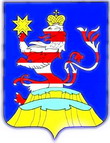 